Bridgend County Borough CouncilNotice is given in accordance with section 42 of the School Standards and Organisation Act 2013 and the School Organisation Code that Bridgend County Borough Council, having consulted such persons as required, proposes to alter Coychurch Primary School of Main Road, Coychurch, Bridgend CF35 5HN by enlarging the school.  The school is currently maintained by Bridgend County Borough Council. Bridgend County Borough Council undertook a period of consultation before deciding to publish this proposal.  A consultation report containing a summary of the issues raised by consultees, the proposer’s responses and the views of Estyn is available on the Authority’s website:www.bridgend.gov.uk/consultationIt is proposed to implement the proposal on 1st January 2018.  The arrangements for transport of pupils to the school are in accordance with the Bridgend County Borough Council’s School Transport Policy.As at January 2017, Coychurch Primary School had 23 nursery pupils and 123 pupils aged 4-11 on roll.  In the academic year 2016/17, the capacity of the School was calculated as 67 in respect of pupils aged 4-11.  Currently the published admission number in respect of pupils admitted to reception is 19.It is proposed to make a regulated alteration to Coychurch Primary School in the form of a permanent enlargement, from the existing school capacity of 67 for pupils aged 4-11  to a school capacity of 133 pupils aged 4-11 (with a nursery capacity of 18 pupils*), effective from 1st January 2018. The admission number for the relevant age group (4/5) at the school in the first school year in which the proposals have been implemented will be 19.The admissions authority for the proposed enlarged Coychurch Primary School would be Bridgend County Borough Council.  Admission arrangements would be as detailed within the Council’s ‘Starting School booklet – A Guide to Bridgend Council’s Policy & Admission Arrangements for Schools’.   Within a period of 28 days from the date of publication of these proposals, that is to say, by 3rd December 2017, any person may object to the proposals. Objections must be made in writing and sent to: Lindsay Iorwerth HarveyInterim Corporate Director – Education and Family Support c/o Ellen FranksEducation and Family SupportBridgend County Borough CouncilCivic OfficesAngel Street  BridgendCF31 4WBOr sent via e-mail to:	ellen.franks@bridgend.gov.ukBridgend County Borough Council will publish a summary of any such objections made (and not withdrawn in writing) within the objection period, together with their response thereon, before the end of 7 days beginning with the day of its determination of the proposal. Signed     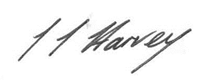 For Bridgend County Borough Council6 November 2017Explanatory NoteIn 2013, Bridgend County Borough Council made a temporary capacity increase at Coychurch Primary School by installing a double mobile classroom on the school site.  This increase to the capacity of the school has been implemented on a temporary basis until now. The temporary increase was required as the Council agreed in November 2012 that the new Linc Cymru development in the north-east of Brackla would be assigned to the catchment area of Coychurch Primary School, with effect from September 2014 (it was further agreed that the situation would be in place for a period of five years and be reviewed in 2019). Pupil numbers in the south east of the County Borough are now such that, even with the new Coety Primary school opened, the temporary Coychurch Primary School capacity increase needs to be made permanent to support the efficient admission of pupils. In order to formalize this increase in capacity it is necessary to undertake a regulated alteration to enlarge the school under the School Standards and Organisation (Wales) Act 2013, as set out in the School Organisation Code.The area which would be incorporated into the capacity calculation is within the existing school building and is already therefore fully funded via the school’s funding formula allocation.  *The number of nursery places are not part of the capacity of the school and are not statutorily binding in the same way as an admission number. As a consequence of the school operating a mixed nursery-reception, the numbers admitted to the school’s nursery will be subject to fluctuation, depending on the number of pupils admitted to reception. The school must ensure it complies with Infant Class Size legislation of 30 pupils. The admission authority will determine whether the nursery places are allocated on a full or part time basis.